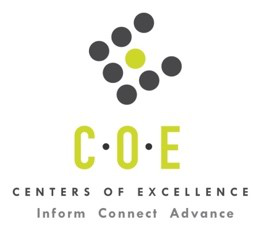 Interior Design OccupationsLabor Market Information ReportWest Valley CollegePrepared by the San Francisco Bay Center of Excellence for Labor Market ResearchMarch 2021RecommendationBased on all available data, there appears to be an “undersupply” of about 200 Interior Design workers compared to the demand for this cluster of occupations in the Bay region. In the Silicon Valley Sub-Region (Santa Clara county), there is a possible “oversupply” of 9 students when traditional EDD/EMSI demand data (projected annual demand of 36 annual openings) is used for the occupation. However, if job postings data is used for the demand data (170 annual job postings) as the expression of demand for Interior Designers, then there may be an undersupply in the Silicon Valley sub-region of as many as 125 students.IntroductionThis report provides student outcomes data on employment and earnings for TOP 1302.00 - Interior Design and Merchandising programs in the state and region. It is recommended that these data be reviewed to better understand how outcomes for students taking courses on this TOP code compare to potentially similar programs at colleges in the state and region, as well as to outcomes across all CTE programs at West Valley College and in the region.This report profiles Interior Design Occupations in the 12 county Bay region and in the Silicon Valley sub-region for a College/District program review at West Valley College.Interior Designers (27-1025): Plan, design, and furnish interiors of residential, commercial, or industrial buildings. Formulate design which is practical, aesthetic, and conducive to intended purposes, such as raising productivity, selling merchandise, or improving life style. May specialize in a particular field, style, or phase of interior design. Excludes “Merchandise Displayers and Window Trimmers” (27-1026).
  Entry-Level Educational Requirement: Bachelor’s degree
  Training Requirement: None
  Percentage of Community College Award Holders or Some Postsecondary Coursework: 27%Occupational DemandTable 1. Employment Outlook for Interior Design Occupations in Bay RegionBay Region includes: Alameda, Contra Costa, Marin, Monterey, Napa, San Benito, San Francisco, San Mateo, Santa Clara, Santa Cruz, Solano and Sonoma CountiesTable 2. Employment Outlook for Interior Design Occupations in Silicon Valley Sub-regionSilicon Valley Sub-Region includes: Santa Clara CountyJob Postings in Bay Region and Silicon Valley Sub-RegionTable 3. Number of Job Postings by Occupation for latest 12 months (Feb 2020 - Jan 2021)Table 4a. Top Job Titles for Interior Design Occupations for latest 12 months (Feb 2020 - Jan 2021) Bay RegionTable 4b. Top Job Titles for Interior Design Occupations for latest 12 months (Feb 2020 - Jan 2021) Silicon Valley Sub-RegionIndustry ConcentrationTable 5. Industries hiring Interior Design Workers in Bay RegionTable 6. Top Employers Posting Interior Design Occupations in Bay Region and Silicon Valley Sub-Region        (Feb 2020 - Jan 2021)Educational SupplyThere are 10 community colleges in the Bay Region issuing 103 awards on average annually (last 3 years ending 2018-19) on TOP 1302.00 - Interior Design and Merchandising. In the Silicon Valley Sub-Region, there is a one (1) community college that issued 18 awards on average annually (last 3 years) on this TOP code.There are seven (7) other CTE educational institutions in the Bay Region issuing 130 awards on average annually (last 3 years ending 2016-17) on TOP 1302.00 - Interior Design and Merchandising. There are 2 other CTE educational institution in the Silicon Valley Sub-Region issuing 27 awards on average annually (last 3 years) on this TOP code.Table 7a. Community College Awards on TOP 1302.00 - Interior Design and Merchandising in Bay Region Note: The annual average for awards is 2016-17 to 2018-19.Table 7b. Other CTE Instituton Awards on TOP 1302.00 - Interior Design and Merchandising in Bay RegionNote: The annual average for awards is 2016-17 to 2018-19.Gap AnalysisBased on all available data, there appears to be an annual “undersupply” in the Bay Region of about 200 Interior Design workers, because there are 433 annual openings for Interior Designers and 233 annual (3-year average) awards. In the Silicon Valley Sub-Region (Santa Clara county), there is a possible “oversupply” of 9 students when traditional EDD/EMSI demand data of 36 annual openings is compared to 45 annual (3-year average) awards. However, if job postings data is used for the demand data (170 annual job postings) as the expression of demand for Interior Designers, then there may be an undersupply in the Silicon Valley sub-region of as many as 125 students.Student OutcomesTable 8. Four Employment Outcomes Metrics for Students Who Took Courses on TOP 1302.00 - Interior Design and MerchandisingSkills, Certifications and EducationTable 9. Top Skills for Interior Design Occupations in Bay Region (Feb 2020 - Jan 2021)Table 10. Certifications for Interior Design Occupations in Bay Region (Feb 2020 - Jan 2021)Table 11. Education Requirements for Interior Design Occupations in Bay Region Note: 51% of records have been excluded because they do not include a degree level. As a result, the chart below may not be representative of the full sample.MethodologyOccupations for this report were identified by use of skills listed in O*Net descriptions and job descriptions in Burning Glass. Labor demand data is sourced from Economic Modeling Specialists International (EMSI) occupation data and Burning Glass job postings data. Educational supply and student outcomes data is retrieved from multiple sources, including CTE Launchboard and CCCCO Data Mart.SourcesO*Net Online
Labor Insight/Jobs (Burning Glass)
Economic Modeling Specialists International (EMSI)
CTE LaunchBoard www.calpassplus.org/Launchboard/
Statewide CTE Outcomes Survey
Employment Development Department Unemployment Insurance Dataset
Living Insight Center for Community Economic Development
Chancellor’s Office MIS systemContactsFor more information, please contact:• Leila Jamoosian, Research Analyst, for Bay Area Community College Consortium (BACCC) and Centers of Excellence (CoE), leila@baccc.net• John Carrese, Director, San Francisco Bay Center of Excellence for Labor Market Research, jcarrese@ccsf.edu or (415) 267-6544Occupation2019 Jobs2024 Jobs5-yr Change5-yr % Change5-yr Total OpeningsAnnual Openings25% Hourly EarningMedian Hourly WageInterior Designers4,0364,1501143%2,166433$ 22.93$ 31.94Total4,0364,1501143%2,166433$22.93$31.94Source: EMSI 2020.4Source: EMSI 2020.4Source: EMSI 2020.4Source: EMSI 2020.4Source: EMSI 2020.4Source: EMSI 2020.4Source: EMSI 2020.4Source: EMSI 2020.4Source: EMSI 2020.4Occupation2019 Jobs2024 Jobs5-yr Change5-yr % Change5-yr Total OpeningsAnnual Openings25% Hourly EarningMedian Hourly WageInterior Designers34235082%18236$ 15.72$ 30.46Total34235082%18236$15.72$30.46Source: EMSI 2020.4Source: EMSI 2020.4Source: EMSI 2020.4Source: EMSI 2020.4Source: EMSI 2020.4Source: EMSI 2020.4Source: EMSI 2020.4Source: EMSI 2020.4Source: EMSI 2020.4OccupationBay RegionSilicon ValleyInterior Designers783170Source: Burning GlassSource: Burning GlassSource: Burning GlassTitleBayTitleBayDesigner - Kitchen/Bath161Kitchen Designer12Interior Designer121Interior Design Assistant12Design Consultant102Kitchen Designer/Sales9Junior Interior Designer35Interior Design Project Manager9Senior Interior Designer29Design Center Manager - Interior Designer, Bay Area8Healthcare Interior Designer20Lead Interior Designer6Senior Interior Designer/Design Professional16Interior Project Designer6Kitchen and Bath Designer18Associate Interior Designer6Designer - Kitchen//Bath13Source: Burning GlassSource: Burning GlassSource: Burning GlassSource: Burning GlassTitleSilicon ValleyTitleSilicon ValleyDesign Consultant31Design Coordinator | Interior Design4Designer - Kitchen/Bath28Kitchen Designer3Interior Designer26Interior Design Assistant3Junior Interior Designer13Designer - Kitchen//Bath3Kitchen and Bath Designer9Creative Lead - Furniture Dealership/Interior Design3Interior Project Designer6Sale/Kitchen Interior Designer2Senior Interior Designer/Design Professional4Kitchen Designer/Sales2Interior Design Project Manager4Kitchen And Bath Sales Designer2Healthcare Interior Designer4Source: Burning GlassSource: Burning GlassSource: Burning GlassSource: Burning GlassIndustry – 6 Digit NAICS (No. American Industry Classification) CodesJobs in Industry (2019)Jobs in Industry (2024)% Change (2019-24)% Occupation Group in Industry (2019)Graphic Design Services896777-13%22%Interior Design Services8198585%20%Architectural Services6096222%15%Industrial Design Services2032124%5%Other Specialized Design Services205182-11%5%Furniture Stores142124-12%3%Landscape Architectural Services10998-10%3%Residential Remodelers10111413%3%All Other Home Furnishings Stores9170-23%2%New Single-Family Housing Construction (except For-Sale Builders)7976-4%2%Source: EMSI 2020.4Source: EMSI 2020.4Source: EMSI 2020.4Source: EMSI 2020.4Source: EMSI 2020.4EmployerBayEmployerSilicon ValleyThe Home Depot Incorporated171The Home Depot Incorporated31Restoration Hardware18Tjg Civil Engineers And Land Planners7Tjg Professional Consulting Services16Lpa Incorporated7Tjg Civil Engineers And Land Planners14One Workplace6Gilmans Kitchens And Baths14Timeline Design Build5Webuild Services Llc13Restoration Hardware53 Day Blinds11Lpa5Floor Decor9Tjg Professional Consulting Services4Porcelanosa8Porcelanosa Usa4Living Spaces8Porcelanosa4Source: Burning GlassSource: Burning GlassSource: Burning GlassSource: Burning GlassCollegeSubregionAssociateCertificate 18+ UnitsCertificate LowTotalCanadaMid-Peninsula1272645Chabot East Bay3036Las PositasEast Bay2035MarinNorth Bay0000MontereySC-Monterey1034OhloneEast Bay1056San FranciscoMid-Peninsula3014Santa RosaNorth Bay401115SolanoNorth Bay0000West ValleySilicon Valley68418Total321556103Source: Data MartSource: Data MartSource: Data MartSource: Data MartSource: Data MartSource: Data MartCollegeSubregionAssociate DegreeBachelor's DegreeTotalAcademy of Art UniversityMid-Peninsula94554Argosy University-The Art Institute of California-San FranciscoMid-Peninsula011Argosy University-The Art Institute of California-Silicon ValleySilicon Valley066California College of the ArtsMid-Peninsula01313FIDM-Fashion Institute of Design & Merchandising-San FranciscoMid-Peninsula909San Francisco State UniversityMid-Peninsula02626San Jose State UniversitySilicon Valley02121Total18112130Source: Data MartSource: Data MartSource: Data MartSource: Data MartSource: Data MartMetric OutcomesBayAll CTE ProgramWest ValleyAll CTE ProgramState 1302.00Bay 1302.00Silicon Valley 1302.00West Valley  1302.00Students with a Job Closely Related to Their Field of Study*75%86%66%60%N/AN/AMedian Annual Earnings for SWP Exiting Students$45,864$40,500$30,000$36,956$39,972$39,972Median Change in Earnings for SWP Exiting Students31%35%34%15%40%40%Exiting Students Who Attained the Living Wage53%41%43%36%42%42%Source: Launchboard Strong Workforce Program from version 2018-19).* Data from version 2017-18Source: Launchboard Strong Workforce Program from version 2018-19).* Data from version 2017-18Source: Launchboard Strong Workforce Program from version 2018-19).* Data from version 2017-18Source: Launchboard Strong Workforce Program from version 2018-19).* Data from version 2017-18Source: Launchboard Strong Workforce Program from version 2018-19).* Data from version 2017-18Source: Launchboard Strong Workforce Program from version 2018-19).* Data from version 2017-18Source: Launchboard Strong Workforce Program from version 2018-19).* Data from version 2017-18SkillPostingSkillPostingInterior Design499Adobe Acrobat111AutoCAD276Adobe Creative Suite105Customer Service267Sales103Customer Contact240Space Planning102SketchUp232Interior Architecture97Project Management213Adobe Illustrator87Purchasing209Schematic Design81Sales Goals190Process Design72Adobe Photoshop189Design Software70Revit170Retail Industry Knowledge68Budgeting169Floor Plans59Scheduling1663D Modeling / Design55Adobe Indesign157Cabinetry54Project Design136Building Codes53Source: Burning GlassSource: Burning GlassSource: Burning GlassSource: Burning GlassCertificationPostingCertificationPostingDriver's License82Contractors License5Interior Design Certification34Registered Architect3LEED AP27Security Clearance2National Council For Interior Design Qualification (NCIDQ) Certified12LEED Green Associate (GA)2Leadership In Energy And Environmental Design (LEED) Certified12Business License2Architecture License10Mobile Electronics Certified Professional (MECP)1Project Management Certification7Mobile Electronics Certified Professional1Registered Interior Designer6Computer Aided Design (CAD) Certification1National Council of Architectural Registration Boards (NCARB)6Certified Clinical Document Specialist1Source: Burning GlassNote: 78% of records have been excluded because they do not include a certification. As a result, the chart below may not be representative of the full sample.Source: Burning GlassNote: 78% of records have been excluded because they do not include a certification. As a result, the chart below may not be representative of the full sample.Source: Burning GlassNote: 78% of records have been excluded because they do not include a certification. As a result, the chart below may not be representative of the full sample.Source: Burning GlassNote: 78% of records have been excluded because they do not include a certification. As a result, the chart below may not be representative of the full sample.Education (minimum advertised)Latest 12 Mos. PostingsPercent 12 Mos. PostingsHigh school or vocational training4010%Associate's degree4512%Bachelor's degree and higher29778%Source: Burning GlassSource: Burning GlassSource: Burning Glass